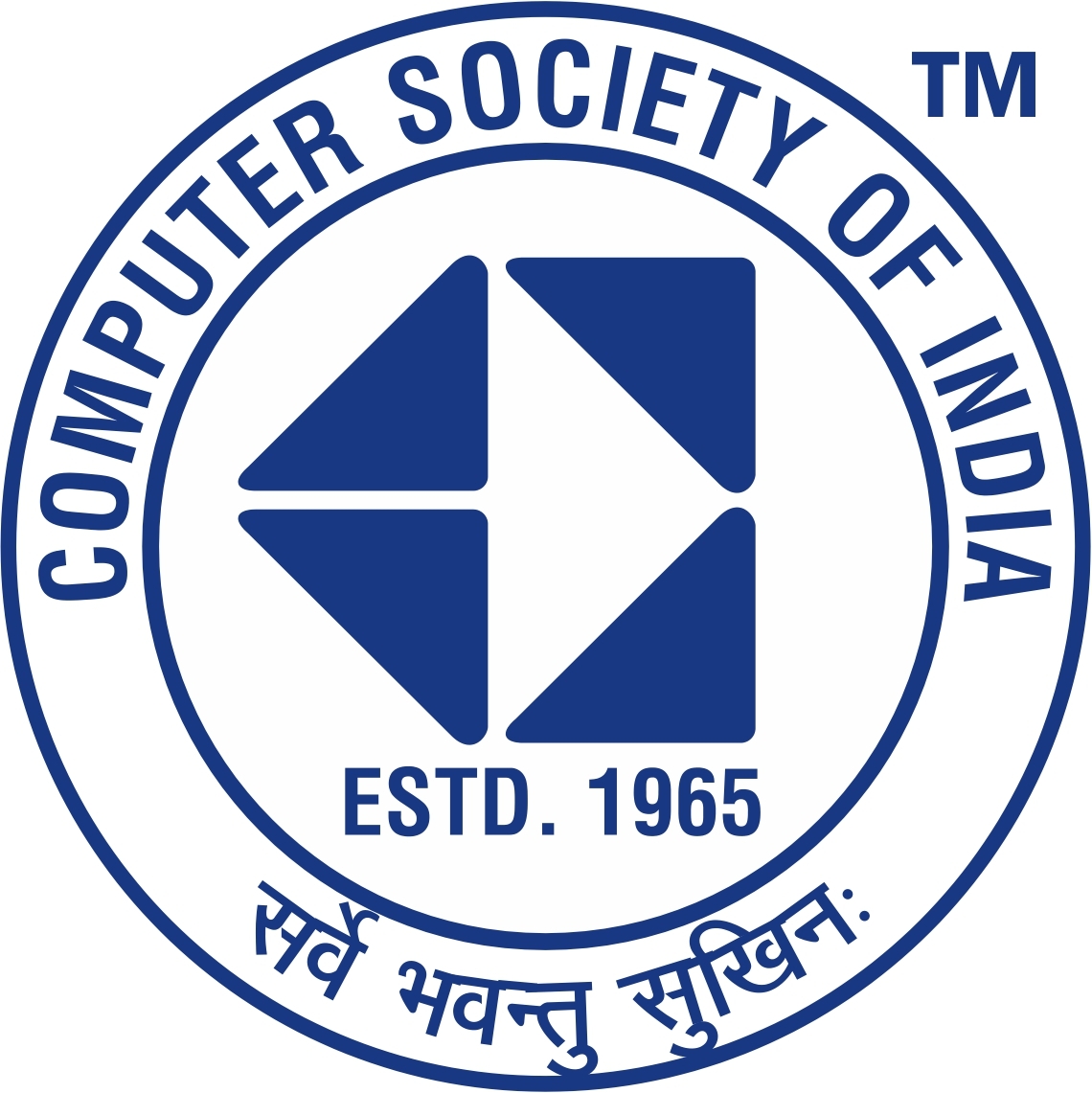 COMPUTER SOCITY OF INDIA, KOLKATA CHAPTERWORKSHOP ON USE AND APPLICATION OF SPSSON13-15  SEPTEMBER,  2019VENUE: CSI Chapter Premises, 5, Lala Lajpat Rai Sarani, 4th Floor, Kolkata – 700 020 REGISTRATION FORMDate :                                                                                                               SignatureCSI MEMBERSHIP NUMBER  CSI MEMBERSHIP NUMBER  CSI MEMBERSHIP NUMBER  CSI MEMBERSHIP NUMBERCSI MEMBERSHIP NUMBERCSI MEMBERSHIP NUMBERNON MEMBERSTUDENTSTUDENTSTUDENTCSI MEMBERSHIP NUMBERCSI MEMBERSHIP NUMBERCSI MEMBERSHIP NUMBERNAME : Dr/Prof/Ms/MrNAME : Dr/Prof/Ms/MrNAME : Dr/Prof/Ms/MrDESIGNATION :DESIGNATION :DESIGNATION :NAME OF THE INSTITUTION : NAME OF THE INSTITUTION : NAME OF THE INSTITUTION : NAME OF THE INSTITUTION : MOBILE :MOBILE :MOBILE :ALTERNATE MOBILE :ALTERNATE MOBILE :ALTERNATE MOBILE :EMAIL ID :EMAIL ID :EMAIL ID :ALTERNATE EMAIL ID :ALTERNATE EMAIL ID :ALTERNATE EMAIL ID :CORRESPONDENCE ADDRESS :CORRESPONDENCE ADDRESS :CORRESPONDENCE ADDRESS :CITY :PIN CODE:STATE :                                          COUNTRY: STATE :                                          COUNTRY: Please confirm your choice for Packet LunchPlease confirm your choice for Packet Lunch Veg  Non-Veg Veg  Non-Veg Veg  Non-Veg Veg  Non-Veg Veg  Non-VegMODE OF PAYMENTMODE OF PAYMENTRs………… by Cheque No. ………… ..dt………….. Bank……………                    Rs………… by Cash                 Rs………… by NEFT/RTGS UTR No……………….. dt…………….  Rs………… by Cheque No. ………… ..dt………….. Bank……………                    Rs………… by Cash                 Rs………… by NEFT/RTGS UTR No……………….. dt…………….  Rs………… by Cheque No. ………… ..dt………….. Bank……………                    Rs………… by Cash                 Rs………… by NEFT/RTGS UTR No……………….. dt…………….  Rs………… by Cheque No. ………… ..dt………….. Bank……………                    Rs………… by Cash                 Rs………… by NEFT/RTGS UTR No……………….. dt…………….  Rs………… by Cheque No. ………… ..dt………….. Bank……………                    Rs………… by Cash                 Rs………… by NEFT/RTGS UTR No……………….. dt…………….  